Publicado en  el 27/01/2016 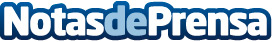 Cada año se desechan 1.325,9 millones de kilos de alimentos en EspañaEl Panel permite cuantificar los alimentos sin procesar que se desechan por deterioro o caducidad, y los cocinados que se eliminan por sobrar o por deterioro | Un 80% de hogares desecha alimentos sin procesar por considerar que no están en buen estado, mientras que el 30% tira parte de la comida preparada | En primavera-verano se desperdicia un 9,4% más que en otoño–invierno | Semestralmente se actualizarán los datos, para conocer cómo evoluciona el desperdicioDatos de contacto:Nota de prensa publicada en: https://www.notasdeprensa.es/cada-ano-se-desechan-1-3259-millones-de-kilos Categorias: Nutrición Sociedad Industria Alimentaria http://www.notasdeprensa.es